BLOCKCHAIN MANG ĐẶC SẮC TRUNG QUỐCI. GIỚI THIỆU CHUNGTrung Quốc ban đầu thận trọng trong việc phát triển và ứng dụng công nghệ chuỗi khối (blockchain). Trong số các thuộc tính nổi bật nhất của công nghệ chuỗi khối là tính ẩn danh tương đối và tính bất biến của thông tin, vì mọi giao dịch chuỗi khối đều có một bản ghi cùng chữ ký số nên có thể được định danh, xác thực, lưu trữ và chia sẻ. Do đó, công nghệ này có thể trở thành con dao hai lưỡi đối với Đảng Cộng sản Trung Quốc (CPC), vì nó đi ngược lại nỗ lực của chính phủ trong việc kiểm duyệt nội dung mà họ cho là nhạy cảm và nói chung là nỗ lực khẳng định chủ quyền mạng của mình.Tuy nhiên, sau quan sát ban đầu thấy sự xuất hiện của công nghệ chuỗi khối với sự lo ngại, chính quyền trung ương của Trung Quốc ngày càng coi đây là một cơ hội, giống như trường hợp của hầu hết các công nghệ mới nổi. Kể từ khi ra mắt kế hoạch 5 năm lần thứ 13 vào năm 2016 và phát hành Sách trắng đầu tiên về Phát triển ứng dụng và công nghệ chuỗi khối của Bộ Công nghiệp và Công nghệ thông tin cùng năm, CPC ngày càng coi rằng chuỗi khối có thể trở thành một nền kinh tế, tài sản chính trị và địa chính trị cho đất nước, nếu được 'dẫn dắt' tốt.Thị trường chuỗi khối ở Trung Quốc đã phát triển nhanh chóng trong những năm gần đây, mở rộng từ 14,4 triệu đô la Mỹ năm 2017 lên 930 triệu đô la Mỹ vào năm 2021 và dự kiến ​​sẽ đạt 1,4 tỷ đô la Mỹ vào năm 2022. Tuy nhiên, nó chỉ chiếm khoảng 19,9% thị trường blockchain toàn cầu vào năm 2021 khi đầu tư mới vào Trung Quốc đang vượt xa đầu tư ra nước ngoài.Trung Quốc đã tiếp tục định vị và khái niệm hóa công nghệ chuỗi khối một cách thường xuyên trong 5 năm qua: Sách trắng ngành công nghiệp chuỗi khối Trung Quốc (1) đã được xuất bản vào năm 2018 và kế hoạch 5 năm lần thứ 14 (2021–2025) được phát hành vào tháng 3 năm 2021, cũng đã đề cập đến vai trò quan trọng của chuỗi khối và tiền điện tử.Cách tiếp cận độc đáo của Trung Quốc đối với chuỗi khối được điều chỉnh chính xác bởi nghịch lý này, xuất phát từ bản chất phi tập trung của công nghệ và bản chất tập trung cao độ của hệ thống chính trị Trung Quốc. Mặc dù công nghệ chuỗi khối về cơ bản là phi tập trung, các quy định ở Trung Quốc nhằm mục đích đảm bảo sự kiểm soát của nhà nước đối với sự phát triển và ứng dụng của nó.II. CHỈ ĐẠO CỦA CHỦ TỊCH TẬP CẬN BÌNH VỀ CHUỖI KHỐIVào chiều ngày 24 tháng 10 năm 2019, Bộ Chính trị của Ủy ban Trung ương Đảng Cộng sản Trung Quốc đã tiến hành nghiên cứu tập thể về hiện trạng và xu hướng phát triển của công nghệ chuỗi khối. Tập Cận Bình, Tổng Bí thư Ban Chấp hành Trung ương Đảng Cộng sản Trung Quốc, đã nhấn mạnh rằng các ứng dụng tích hợp của công nghệ chuỗi khối đóng một vai trò quan trọng trong hoạt động đổi mới sáng tạo công nghệ mới và sự nghiệp chuyển đổi nền công nghiệp quốc gia. Phải coi chuỗi khối là một bước đột phá quan trọng để thực hiện đổi mới một cách độc lập về công nghệ; làm rõ hướng tấn công chính, tăng cường đầu tư một số công nghệ cốt lõi trọng yếu; tập trung khắc phục những điểm còn hạn chế để đẩy nhanh phát triển công nghệ chuỗi khối; và tăng cường đổi mới sáng tạo và ứng dụng công nghệ trong phát triển công nghiệp.1. Thiết lập nền tảng để phát triển chuỗi khốiCần phải tăng cường nghiên cứu cơ bản, nâng cao năng lực đổi mới ban đầu và cố gắng đưa đất nước đi đầu về lý thuyết trong lĩnh vực blockchain mới nổi, chiếm lĩnh những đỉnh cao đổi mới và đạt được những lợi thế mới trong ngành. Cần phải thúc đẩy nghiên cứu phối hợp, tăng tốc đột phá trong các công nghệ cốt lõi và cung cấp hỗ trợ kỹ thuật an toàn và có thể kiểm soát để phát triển các ứng dụng chuỗi khối. Cần tăng cường nghiên cứu về tiêu chuẩn hóa chuỗi khối và gia tăng ảnh hưởng trong các phát biểu quốc tế và thể hiện quyền lực trong vai trò dẫn dắt, thiết lập quy tắc. Cần đẩy nhanh phát triển công nghiệp, phát huy đầy đủ lợi thế thị trường, mở rộng hơn nữa chuỗi đổi mới sáng tạo, chuỗi ứng dụng và chuỗi giá trị. Cần phải xây dựng một hệ sinh thái công nghiệp chuỗi khối, đẩy nhanh quá trình tích hợp sâu chuỗi khối và các công nghệ thông tin tiên tiến như trí tuệ nhân tạo, dữ liệu lớn và Internet vạn vật, đồng thời thúc đẩy các ứng dụng tích hợp và đổi mới tích hợp. Cần tăng cường xây dựng đội ngũ nhân tài, thiết lập và hoàn thiện hệ thống đào tạo nhân tài, tạo ra nhiều hình thức tổ chức đào tạo nhân tài cấp cao, bồi dưỡng nhóm nhân vật lãnh đạo và đội ngũ đổi mới cấp cao.2. Thúc đẩy, tăng cường ứng dụng chuỗi khốiCần nắm bắt cơ hội tích hợp công nghệ chuỗi khối, mở rộng chức năng và phân khúc ngành, đồng thời phát huy hết vai trò của chuỗi khối trong việc thúc đẩy chia sẻ dữ liệu, tối ưu hóa quy trình kinh doanh, giảm chi phí vận hành, nâng cao hiệu quả hợp tác, và xây dựng một hệ thống đáng tin cậy. Cần thúc đẩy sự tích hợp sâu rộng của chuỗi khối và nền kinh tế thực, đồng thời giải quyết các vấn đề, nỗi đau như khó cấp vốn vay cho các doanh nghiệp vừa và nhỏ, khó kiểm soát rủi ro ngân hàng và khó giám sát hoạt động hành chính. Cần sử dụng công nghệ chuỗi khối để nghiên cứu đổi mới các mô hình kinh tế số, tạo động lực để tạo ra một môi trường kinh doanh thuận tiện, hiệu quả, cạnh tranh công bằng, ổn định và minh bạch, cung cấp các dịch vụ thúc đẩy cải cách cơ cấu phía cung và hiện thực hóa kết nối hiệu quả giữa cung và cầu trong các ngành công nghiệp khác nhau, đồng thời đẩy nhanh sự phát triển của động lực tăng trưởng mới và cũ. Hỗ trợ chuyển đổi liên tục và thúc đẩy phát triển các hoạt động kinh tế chất lượng cao. Cần khám phá ứng dụng "blockchain +" trong lĩnh vực sinh kế của người dân và tích cực thúc đẩy ứng dụng công nghệ chuỗi khối trong giáo dục, việc làm, chăm sóc người già, xóa đói giảm nghèo chính xác, y tế, chống hàng giả hàng hóa, an toàn thực phẩm, phúc lợi công cộng, trợ giúp xã hội và các lĩnh vực khác, và phục vụ cung cấp các dịch vụ công thông minh hơn, thuận tiện hơn và tốt hơn tới người dân, doanh nghiệp. Cần thúc đẩy sự kết hợp giữa phát triển các dịch vụ công nghệ ứng dụng nền tảng chuỗi khối và xây dựng các thành phố thông minh mới, nghiên cứu việc thúc đẩy và ứng dụng cơ sở hạ tầng thông tin, giao thông thông minh, năng lượng và điện, đồng thời nâng cao mức độ thông minh và hiệu quả của các hoạt động quản lý đô thị. Cần sử dụng công nghệ chuỗi khối để thúc đẩy kết nối quy mô lớn hơn giữa các thành phố về thông tin, vốn, tài năng và thông tin tín dụng, đồng thời đảm bảo lưu thông hài hòa và hiệu quả của các yếu tố sản xuất trong khu vực. Cần nghiên cứu sử dụng các mô hình chia sẻ dữ liệu ứng dụng công nghệ chuỗi khối để đạt được hiệu quả và hiệu lực trong khai thác, sử dụng dữ liệu chính phủ giữa các bộ và liên cơ quan; thúc đẩy hợp tác nghiệp vụ, tăng cường cải cách thủ tục hành chính theo nguyên tắc "không quá một lần" và hướng tới mang lại trải nghiệm dịch vụ công tốt hơn cho người dân.3. Duy trì kiểm soát và thường xuyên cải biến công nghệ chuỗi khốiCần tăng cường hướng dẫn và điều chỉnh công nghệ chuỗi khối, tăng cường nghiên cứu và phân tích các rủi ro bảo mật chuỗi khối, theo dõi chặt chẽ các xu hướng phát triển và tích cực khám phá các quy luật phát triển. Cần khám phá việc thiết lập một hệ thống bảo mật thích ứng với cơ chế công nghệ chuỗi khối, hướng dẫn và thúc đẩy các nhà phát triển chuỗi khối và nhà điều hành nền tảng để tăng cường kỷ luật tự giác của ngành và thực hiện trách nhiệm bảo mật. Cần phải thực hiện quy định của pháp luật trong việc quản lý chuỗi khối để thúc đẩy sự phát triển an toàn và có trật tự của chuỗi khối.4. Cả hệ thống chính trị vào cuộcCác cơ quan, tổ chức liên quan và các đồng chí lãnh đạo của họ nên chú ý đến hiện trạng và xu hướng phát triển của công nghệ chuỗi khối, nâng cao khả năng sử dụng và quản lý công nghệ chuỗi khối, đồng thời làm cho công nghệ chuỗi khối hiệu quả hơn trong việc xây dựng sức mạnh mạng lưới, phát triển nền kinh tế số, và giúp phát triển kinh tế - xã hội quốc gia.III. CHÍNH SÁCH KÉP CỦA TRUNG QUỐC VỀ CHUỖI KHỐISau tuyên bố của Chủ tịch Tập Cận Bình về công nghệ chuỗi khối, có nhấn mạnh rằng cần đẩy nhanh các đột phá trong các công nghệ chính để cung cấp hỗ trợ công nghệ an toàn và có thể kiểm soát được cho sự phát triển chuỗi khối và các ứng dụng của nó, Cơ quan quản lý không gian mạng Trung Quốc đã đưa ra các quy định hành chính để quản lý dịch vụ thông tin chuỗi khối vào năm 2019, buộc các nền tảng chuỗi khối phải thu thập dữ liệu của người dùng và cho phép các cơ quan chức năng truy cập dữ liệu đó. Mặc dù công nghệ chuỗi khối ban đầu đã thu hút được sự chú ý nhờ tiềm năng phi tập trung và tránh sự giám sát của chính phủ, nhưng sự xuất hiện của một mô hình chuỗi khối do nhà nước kiểm soát chặt chẽ ở Trung Quốc giờ đây trái ngược với hình ảnh tự do ban đầu của công nghệ. Chẳng hạn, EOS, một blockchain rất được chính phủ quan tâm, dựa trên mô hình trong đó người dùng bỏ phiếu cho người đại diện và chỉ những người đại diện này mới có thể xác minh giao dịch và đưa ra quyết định liên quan đến cập nhật hệ thống. Tất cả các giao dịch và quyết định quản trị trong EOS chỉ được chấp thuận bởi 21 nút chính ('siêu nút') và 12 trong số các nút này được đặt tại Trung Quốc – giúp chính phủ kiểm soát chúng dễ dàng hơn.Vào năm 2019, Trung Quốc đã công bố Mạng dịch vụ dựa trên chuỗi khối (Blockchain-based Service Network - BSN) của riêng mình, sau đó được khai trương vào tháng 4 năm 2020, với mục đích giảm chi phí phát triển, triển khai, vận hành và bảo trì, đồng thời tăng khả năng tương tác và tuân thủ của chuỗi khối. BSN hình thành rõ ràng sự khác biệt giữa hai khung blockchain: công khai (permissionless) – phi tập trung và minh bạch, và kiểm soát (permissioned) - trong đó tất cả các thuộc tính được xây dựng bởi chủ sở hữu.Nói một cách cụ thể, chính phủ Trung Quốc đang thúc đẩy một loại blockchain và tiền điện tử cụ thể không mở hoặc phi tập trung hoàn toàn. Can thiệp (bao gồm can thiệp của chính phủ) có thể được thực hiện trong trường hợp khẩn thiết. Nếu cần, dữ liệu có thể được khôi phục và các giao dịch có thể được đảo ngược. Trong những tình huống cực đoan, hệ thống có thể bị tắt. Chính phủ Trung Quốc đang định hình lại chuỗi khối đến mức một số người có thể tự hỏi liệu công nghệ này có còn được gọi là chuỗi khối hay không. Trong khi, Bắc Kinh khăng khăng sử dụng thuật ngữ này, vốn đã tạo ra sự nhầm lẫn và hiểu lầm.Cách tiếp cận của Trung Quốc đối với chuỗi khối là rất toàn diện Đầu tiên, trong lĩnh vực ngân hàng, Trung Quốc đã bắt đầu thử nghiệm tiềm năng của mình ở cấp địa phương trong vài năm gần đây, với mục đích cuối cùng là tạo điều kiện thuận lợi cho các giao dịch xuyên biên giới và thực hiện thanh toán kỹ thuật số an toàn hơn. Vào tháng 10 năm 2018, tỉnh Hải Nam đã trở thành “khu vực thử nghiệm chuỗi khối” đầu tiên của Trung Quốc và một trung tâm thử nghiệm công nghệ bảo mật blockchain đã được thành lập tại Trường Sa. Vào tháng 3 năm 2019, chính phủ cũng đã phát triển một nền tảng thử nghiệm tài chính xuyên biên giới bằng blockchain, ban đầu bao gồm 19 tỉnh, nhằm mục đích cải thiện an ninh giao dịch và giảm chi phí. Việc sử dụng công nghệ chuỗi khối cũng đang được thử nghiệm bởi 38 ngân hàng tham gia vào nền tảng chuỗi khối do Ngân hàng Nhân dân Trung Quốc (PBoC) giám sát, vào năm 2020, nền tảng này đã nhận được 4,7 triệu đô la Mỹ tài trợ từ chính phủ trung ương để hỗ trợ và phát triển thương mại chuỗi khối này và nền tảng tài chính trong 3 năm tới.Thứ hai, chính quyền trung ương coi chuỗi khối là trụ cột chính của cơ sở hạ tầng thành phố thông minh hiện đang được xây dựng trên khắp Trung Quốc và có thể hỗ trợ nhiều hoạt động bao gồm quản lý mạng lưới đường bộ, y tế công cộng, sản xuất năng lượng, truyền thông, an toàn thực phẩm và môi trường. giảm thiểu ô nhiễm. Vào năm 2019, blockchain đã trở thành một phần không thể thiếu trong chương trình thành phố thông minh của Thượng Hải, nơi nó giúp quản lý và lưu trữ lượng dữ liệu khổng lồ do các cảm biến tạo ra. Thứ ba, Chính phủ Trung Quốc đã tận dụng khả năng truy soát giao dịch (traceability) và tính bất biến (immutability) được cung cấp bởi công nghệ chuỗi khối để ứng dụng trong lĩnh vực trị an. Chuỗi khối đã được sử dụng để xác minh và lưu giữ bằng chứng điện tử, cũng như lưu trữ bằng chứng thu thập được trong quá trình điều tra của cảnh sát.Thứ tư, Chính phủ Trung Quốc đã khám phá việc sử dụng blockchain để phổ biến thông tin và hoạt động tuyên truyền. Chẳng hạn, các nền tảng dựa trên chuỗi khối đã được sử dụng để phổ biến các bản cập nhật chính thức hàng ngày trong đại dịch Covid-19 nhằm đảm bảo rằng thông tin được cung cấp là chống giả mạo.Thứ năm, chính phủ cũng đang khám phá việc sử dụng blockchain để tạo thuận lợi cho việc quản lý dữ liệu và nguồn nhân lực của chính phủ. Chẳng hạn, Quân đội Giải phóng Nhân dân đang thử nghiệm công nghệ chuỗi khối để quản lý dữ liệu của nhân viên, nâng cao hiệu suất và đặc biệt là cung cấp cho các binh sĩ token mà họ đã kiếm được, có thể được sử dụng để thu thập phần thưởng. Trong các đơn vị thực thi pháp luật và tình báo, công nghệ chuỗi khối đã được sử dụng để ngăn chặn sự biến dạng hoặc rò rỉ.Cuối cùng, chính phủ đã sử dụng blockchain để thu thập bằng chứng trực tuyến nhằm kiểm soát những người bất đồng chính kiến. Chẳng hạn, các nền tảng dựa trên chuỗi khối đã được sử dụng để thu thập bằng chứng về những kẻ phỉ báng các liệt sĩ cách mạng Trung Quốc thông qua các nền tảng trực tuyến. Chuỗi khối cũng có thể được sử dụng để đảm bảo rằng dữ liệu trong hệ thống tín dụng xã hội luôn có thể truy cập được và không thể bị thay đổi bởi các tác nhân trái phép.Tất cả những phát triển này nhấn mạnh hai xu hướng: Một là, chính phủ Trung Quốc hiện đang thử nghiệm tất cả các ứng dụng có thể có của công nghệ chuỗi khối trên lãnh thổ của mình. Thử nghiệm toàn diện này mang lại cho Bắc Kinh lợi thế so sánh so với các quốc gia dự đoán các ứng dụng tiềm năng nhưng chưa thử nghiệm chúng trên thực địa. Chính sách kép của chính phủ Trung Quốc vẫn còn thử nghiệm ở nhiều khía cạnh, nhưng dù sao thì cách tiếp cận work-in-progress' cung cấp khả năng tinh chỉnh các ứng dụng với tốc độ nhanh. Hai là, một số ứng dụng blockchain được chính phủ thử nghiệm được định hình để hỗ trợ, củng cố sự lãnh đạo của ĐCS Trung Quốc cũng như hỗ trợ cho các hoạt động giám sát và kiểm soát.Đó cũng chính là “tính hai mặt” trong chính sách thúc đẩy phát triển và ứng dụng chuỗi khối tại Trung Quốc hiện nay.IV. CHUỖI KHỐI VÀ TIỀN ĐIỆN TỬ KHÔNG PHẢI HAI MẶT CÙNG MỘT ĐỒNG XUĐối với công nghệ chuỗi khối phổ quát, Trung Quốc coi tiền kỹ thuật số là con dao hai lưỡi, có khả năng đe dọa chủ quyền tài chính của nước này nhưng lại mang đến cơ hội thúc đẩy sự phát triển của nền kinh tế kỹ thuật số Trung Quốc, nâng cao hiệu quả giao dịch, giải quyết các hoạt động bất hợp pháp và tạo điều kiện thuận lợi cho thanh toán trực tuyến. Do đó, mặc dù có lập trường hoài nghi và không rõ ràng đối với một số loại tiền điện tử, chẳng hạn như bitcoin hay tiền điện tử mới nổi của Facebook Diem (trước đây gọi là Libra), Trung Quốc đặt mục tiêu giành vị trí lãnh đạo toàn cầu trong lĩnh vực tiền kỹ thuật số, đồng thời đảm bảo sự kiểm soát và giám sát của nhà nước.Trung Quốc trong giai đoạn đầu đã rất tích cực trong cả khai thác bitcoin và giao dịch bitcoin, nhưng chính phủ ngày càng nghi ngờ về giao dịch bitcoin kể từ năm 2013. Từ năm 2017, họ đã đưa ra một loạt các biện pháp quản lý để trấn áp các hoạt động liên quan đến tiền điện tử nhằm bảo vệ nền tài chính quốc gia khỏi những rủi ro liên quan đến chúng. Mặc dù giao dịch Bitcoin đã giảm mạnh trong những năm gần đây, nhưng Trung Quốc vẫn có các nhóm khai thác lớn nhất thế giới (chiếm hơn 60% công suất khai thác của thế giới), lớn hơn nhiều so với Hoa Kỳ và Nga (mỗi bên dưới 10%). Điều này một phần là do giá điện ở Trung Quốc phải chăng – việc khai thác tiền điện tử đòi hỏi rất nhiều điện, với các siêu máy tính chạy không ngừng.Trung Quốc chính là quốc gia đầu tiên thử nghiệm loại tiền kỹ thuật số của mình, Nhân dân tệ kỹ thuật số, chính thức được gọi là thanh toán điện tử tiền kỹ thuật số (DCEP), được coi là tiền kỹ thuật số của ngân hàng trung ương (CBDC) và có tư cách pháp nhân giống như đồng nhân dân tệ thông thường, với giá trị gắn liền với nó. Mặc dù nhiều chi tiết về việc triển khai vẫn chưa rõ ràng, nhưng DCEP dự kiến sẽ chỉ thay thế một phần tiền mặt đang lưu thông. Các kênh cung tiền hiện tại sẽ không bị thay đổi trong ngắn hạn.Tuy nhiên, tiền kỹ thuật số có khả năng tăng đáng kể sự giám sát của ngân hàng trung ương đối với các giao dịch. Theo quy định năm 2019 của Cục quản lý không gian mạng Trung Quốc, các ngân hàng và công ty thanh toán điện tử sẽ phân phối loại tiền kỹ thuật số mới đã yêu cầu người dùng xác thực tên thật cũng như số chứng minh thư quốc gia và Ngân hàng trung ương sẽ có thể xem dữ liệu về giao dịch. Do đó, tiền kỹ thuật số của Trung Quốc sẽ tăng đáng kể quyền kiểm soát đối với người dân, những người mà các giao dịch tài chính của họ sẽ dễ dàng bị chính quyền trung ương theo dõi. Họ sẽ không còn cần lấy thông tin khách hàng từ các công ty thanh toán để theo dõi các giao dịch của công dân.V. THAM VỌNG TOÀN CẦU CỦA TRUNG QUỐCTrung Quốc đã đưa chuỗi khối vào chương trình nghị sự ngoại giao của mình kể từ năm 2018 và thúc đẩy hợp tác trong lĩnh vực này thông qua các diễn đàn hiện có. Trong bối cảnh gia tăng căng thẳng thương mại và cạnh tranh công nghệ giữa Washington và Bắc Kinh, danh sách đen có khả năng tràn sang chuỗi khối, làm phân mảnh hơn nữa ngành công nghiệp chuỗi khối, vốn đã nổi lên theo một cách khá khác biệt. Nhiều ứng dụng của chuỗi khối như quản trị đô thị, hậu cần, quản lý chuỗi cung ứng, hải quan và thương mại xuyên biên giới,… có thể bị cản trở do những lo ngại về khả năng tương tác. Trong mọi trường hợp, tham vọng dẫn đầu thế giới về phát triển chuỗi khối của Trung Quốc đang đặt ra hai thách thức địa chính trị chính: một liên quan đến sự phát triển toàn bộ chuỗi khối của Trung Quốc và một liên quan cụ thể hơn đến sự phát triển của đồng nhân dân tệ kỹ thuật số.1. Ý nghĩa địa chính trị, công nghiệp và quy tắc của chuỗi khốiTrung Quốc đã tăng cường khả năng nghiên cứu trong lĩnh vực blockchain trong 5 năm qua một phần với mục đích định hình các tiêu chuẩn blockchain. Trung Quốc dẫn đầu nhóm nghiên cứu quốc tế về Internet vạn vật và tiêu chuẩn hóa chuỗi khối, được thành lập vào năm 2018. Ngoài ra, trong nửa đầu năm 2019, Trung Quốc đã công bố tổng cộng 3.547 bằng sáng chế về công nghệ chuỗi khối, nhiều hơn cả năm 2018 và chiếm hơn một nửa tổng số của thế giới. BSN là dự án toàn diện và đầy tham vọng nhất của Trung Quốc trong việc định hình chuỗi khối ở cấp độ toàn cầu. Mặc dù BSN chủ yếu được thúc đẩy bởi các mối quan tâm về kinh tế và thương mại, nhưng nó chắc chắn có sự phân nhánh địa chính trị: Đầu tiên, BSN được coi là một dự án quốc tế và là một mạng được sử dụng để vận hành các loại ứng dụng chuỗi khối khác nhau. Cho đến nay, có hơn 100 nút nằm ở Trung Quốc; có tám nút thành phố ở nước ngoài, phân bố trên sáu lục địa. Thứ hai, mặc dù BSN cho phép các tổ chức thiết lập các nút của riêng họ, nhưng trên đỉnh của kim tự tháp, nó sẽ được quản lý bởi một tổ chức được thành lập bởi các công ty Trung Quốc và một cơ quan chính phủ. Thứ ba, BSN có thể hỗ trợ triển khai thêm Sáng kiến Vành đai và Con đường (BRI) của Trung Quốc, và đặc biệt là 'Con đường tơ lụa kỹ thuật số' và tham vọng thương mại điện tử của Bắc Kinh. Thứ tư, thông qua dự án BSN của mình, Trung Quốc đang lên kế hoạch thí điểm tích hợp với các loại tiền kỹ thuật số của ngân hàng trung ương toàn cầu. Cụ thể, họ dự định xây dựng một mạng thanh toán kỹ thuật số toàn cầu (UDPN) dựa trên CBDC của nhiều quốc gia khác nhau như một phần của lộ trình năm 2021. Với UDPN, BSN nhằm mục đích kích hoạt phương thức thanh toán và phương thức chuyển tiền kỹ thuật số được tiêu chuẩn hóa, đồng thời tăng khả năng thanh toán tiền tệ chéo. Phiên bản beta của UDPN được lên kế hoạch ra mắt vào nửa cuối năm 2021 và quá trình phát triển đầy đủ của nó được lên kế hoạch hoàn thành trong vòng 5 năm. Danh sách các quốc gia hợp tác vẫn chưa được tiết lộ, nhưng vào tháng 2 năm 2021, Trung Quốc đã đồng sáng lập một dự án có tên là 'Cầu nối tiền tệ kỹ thuật số của nhiều ngân hàng trung ương' cùng với Ngân hàng Thái Lan, Ngân hàng Trung ương Các Tiểu vương quốc Ả Rập Thống nhất và Hồng Kông Cơ quan tiền tệ với mục đích khám phá việc sử dụng CBDC trong một số tình huống thanh toán xuyên biên giới.Trên bình diện quốc tế, các giao thức khác nhau đang cạnh tranh để được áp dụng nhưng cho đến nay vẫn chưa có giao thức nào trở nên phổ biến. Thông qua BSN, Trung Quốc cung cấp cơ sở hạ tầng cho các quốc gia khác và đến lượt nó có thể đạt được một số lợi thế của người đi đầu. Nếu BSN đạt được sự hấp dẫn quốc tế, nó có thể đẩy Trung Quốc lên vị trí hàng đầu trong việc tạo ra quy tắc, luật chơi về chuỗi khối!Tuy nhiên, không chắc rằng BSN sẽ có sức hấp dẫn toàn cầu. Căng thẳng công nghệ Mỹ-Trung có thể sẽ có tác động. Chẳng hạn, các công ty như China Mobile, có hoạt động bị cấm ở Hoa Kỳ vì lo ngại về an ninh, có liên quan đến BSN. Tuy nhiên, Trung Quốc đang dẫn đầu về khái niệm hóa và quảng bá chuỗi khối, và các quốc gia không phản đối công nghệ Trung Quốc (ở các khu vực Đông Nam Á, Châu Phi và Châu Mỹ Latinh, cũng như khu vực lân cận của EU) có thể vẫn mở cửa cho các đề xuất, sáng kiến blockchain của Trung Quốc trong những năm tới.2. Ý nghĩa địa kinh tế của đồng Nhân dân tệ kỹ thuật sốVề mặt lý thuyết, việc phát hành đồng Nhân dân tệ kỹ thuật số có thể duy trì nỗ lực quốc tế hóa tiền tệ của Trung Quốc và về lâu dài sẽ thách thức uy thế của đồng đô la Mỹ và hệ thống SWIFT. Cho đến nay, đồng Nhân dân tệ và phiên bản kỹ thuật số sắp ra mắt của nó vẫn chưa thách thức đồng đô la Mỹ. Đồng tiền của Trung Quốc chiếm khoảng 2% dự trữ ngoại hối toàn cầu, so với gần 60% của đồng đô la Mỹ. Chỉ riêng những phát triển kỹ thuật sẽ không đủ để đẩy nhanh quá trình quốc tế hóa đồng nhân dân tệ; các quyết định chính sách cũng sẽ cần thiết, vì Trung Quốc duy trì chế độ kiểm soát vốn nghiêm ngặt.Với việc ra mắt DCEP, Trung Quốc đang kỳ vọng nâng cao vị thế toàn cầu của đồng Nhân dân tệ và dần dần thuyết phục một số quốc gia sử dụng tiền kỹ thuật số của mình để trao đổi xuyên biên giới. Việc phân phối đồng Nhân dân tệ kỹ thuật số có thể được thúc đẩy thông qua các thỏa thuận thương mại và cơ sở hạ tầng cùng với BRI của Trung Quốc, chẳng hạn bằng cách yêu cầu các quốc gia hoàn trả các khoản vay của họ bằng loại tiền này. Các diễn đàn khác có thể chấp nhận sử dụng đồng Nhân dân tệ kỹ thuật số cho các khu định cư quốc tế – ví dụ: Tổ chức Hợp tác Thượng Hải hoặc các quốc gia BRICS (Brazil, Nga, Ấn Độ, Trung Quốc và Nam Phi) có thể là ứng cử viên cho thử nghiệm này. Ngoài ra, Trung Quốc có thể dễ dàng hơn trong việc thúc đẩy việc áp dụng đồng Nhân dân tệ kỹ thuật số ở các quốc gia nơi Alipay và WeChat Pay tiên tiến hơn. Cuối cùng, như đã xảy ra với các công nghệ khác, Trung Quốc có thể tận dụng chuyên môn hợp nhất của mình để quảng bá tiền kỹ thuật số của mình ở các quốc gia khác, thông qua đào tạo và hỗ trợ kỹ thuật. Các chính phủ khác, muốn trốn tránh sự giám sát của Hoa Kỳ, có thể muốn lợi dụng điều này.VI. TỔNG KẾTChuỗi khối là một công nghệ mới nổi phần lớn vẫn đang trong giai đoạn thử nghiệm, với tiềm năng đầy đủ của nó vẫn chưa được giải phóng. Do đó, vẫn còn quá sớm để đánh giá chính xác chiến lược blockchain của Trung Quốc. Tuy nhiên, blockchain đã trở thành đấu trường cạnh tranh giữa các quốc gia, đặc biệt là giữa Hoa Kỳ và Trung Quốc. Ngoài những thách thức địa chính trị và địa kinh tế mới nổi được xác định trong Bản tóm tắt này, những thách thức chính trị cũng đang nổi lên cùng với sự phát triển của chuỗi khối: bởi vì chuỗi khối phi tập trung thực sự đang thách thức khả năng của các chính phủ trong việc duy trì sự kiểm soát chặt chẽ đối với dân số của họ, một số chính phủ trong số này – đặc biệt là của Trung Quốc – đang đầu tư ồ ạt vào blockchain để định hình lại nó theo cách tương thích với hệ thống một đảng của mình.Tham vọng là 'blockchain mang đặc sắc Trung Quốc' thậm chí có thể củng cố sự kiểm soát của ĐCSTQ đối với cuộc sống hàng ngày của người dân cả nước. Và bản thân sự phát triển của đồng nhân dân tệ kỹ thuật số có thể củng cố khả năng giám sát của chính phủ ở cả cấp độ vi mô và vĩ mô (kiểm soát giao dịch và tiêu dùng tổng thể, cũng như lạm phát mà không cần thông tin từ các tổ chức cung cấp dịch vụ thanh toán). Ở một mức độ nào đó, Trung Quốc có thể nổi lên như một hình mẫu cho một số quốc gia đang quan tâm phát triển chuỗi khối với khả năng giám sát và kiểm duyệt.PHỤ LỤC 1. QUÁ TRÌNH PHÁT TRIỂN VÀ ỨNG DỤNG BLOCKCHAIN TẠI TRUNG QUỐC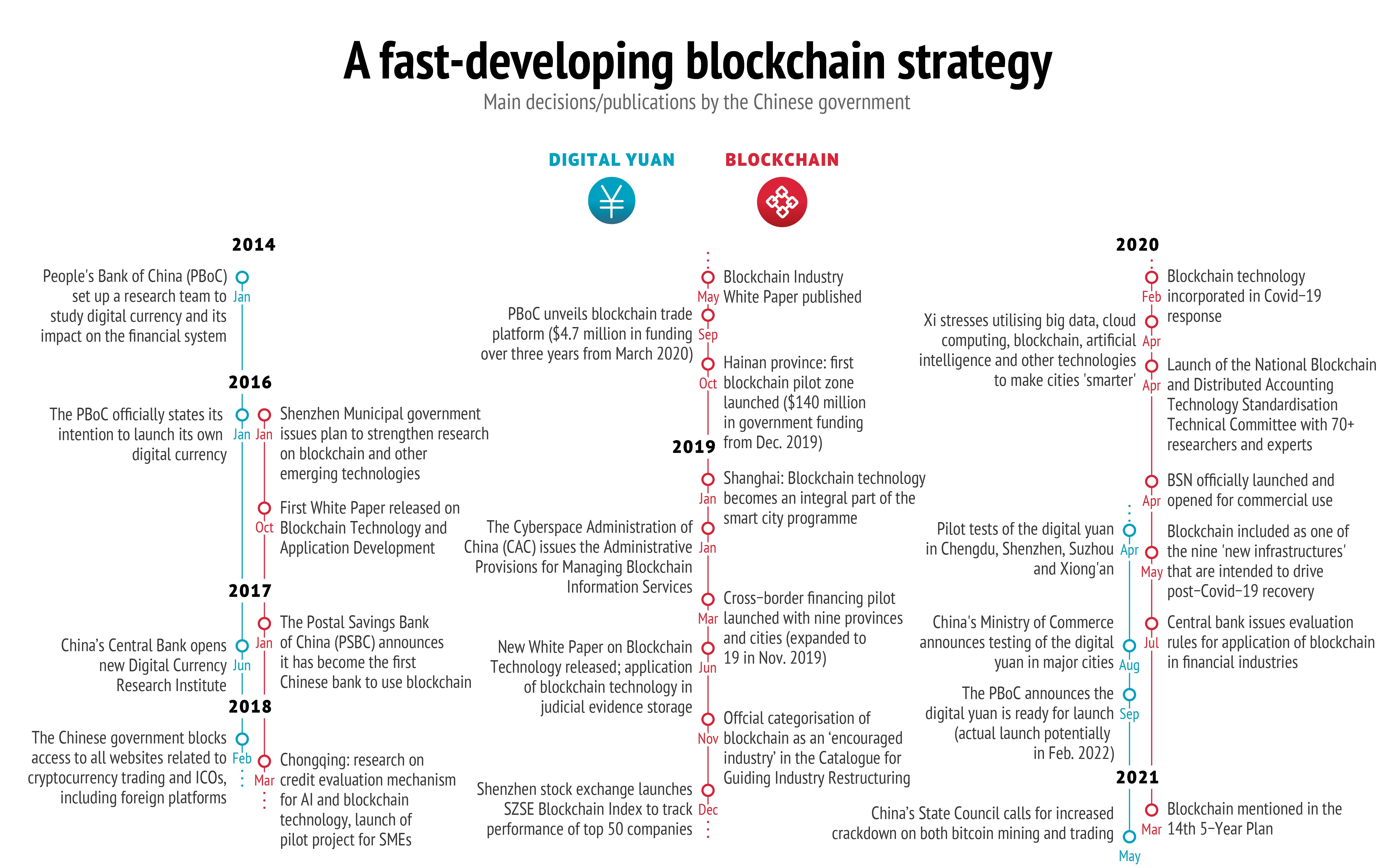 